Администрация Дзержинского районаКрасноярского краяПОСТАНОВЛЕНИЕс. Дзержинское11.03.2022										№ 119-пО создании оперативного штаба по обеспечению устойчивости экономики Дзержинского районаВ соответствии со статьей 19 Устава Дзержинского муниципального района Красноярского края, ПОСТАНОВЛЯЮ:1. Создать оперативный штаб по обеспечению устойчивости экономики Дзержинского района в составе согласно приложению 1 к настоящему постановлению.2. Утвердить положение о работе оперативного штаба по обеспечению устойчивости экономики Дзержинского района согласно приложению 2 к настоящему постановлению.3. Постановление вступает в силу с момента его подписания.Глава Дзержинского района						В.Н. Дергунов Приложение 1к постановлению администрации районаот 11.03.2022 № 119-пСостав оперативного штабапо обеспечению устойчивости экономики Дзержинского районаПриложение 2к постановлению администрации районаот 11.03.2022 № 119-пПоложение о работеоперативного штаба по обеспечению устойчивости экономикиДзержинского района1. Оперативный штаб по обеспечению экономики Дзержинского района (далее - Штаб) создается в целях постоянного мониторинга экономики и социальной сферы в муниципальном образовании Дзержинский район, оперативного обмена данными и информацией в отношении:- наличия товарных запасов по основным группам питания;- уровня основных потребительских цен, включая средние цены на продовольственные и лекарственные товары в торговых организациях;- Текущей деятельности предприятий, организаций малого и среднего предпринимательства и индивидуальных предпринимателей, в том числе бесперебойности работы организаций и предпринимателей в сфере торговли;- состояния дел по обеспечению бесперебойного и устойчивого функционирования организаций энергетического и жилищно-коммунального комплексов.2. Заседания Штаба проводит председатель Штаба, при его отсутствии один из заместителей председателя. Решение по принятию решения по рассматриваемым на Штабе вопросам принимаются простым голосованием по большинству голосов. Заседание Штаба назначает председатель по мере необходимости.3. Штаб действует до момента положительного изменения ситуации в экономики и отмены Губернатором Красноярского края деятельности таковых Штабов.Дергунов В.Н.Глава Дзержинского района, председатель оперативного штабаГончарик Ю.С.Заместитель главы района по общественно-политическим вопросам, заместитель председателя оперативного штабаСухарев С.Н.Первый заместитель главы района, заместитель председателя оперативного штаба, секретарь штабаЧлены штаба:Члены штаба:Арбузов С.Н.Начальник отдела сельского хозяйства администрации районаОрлова Л.А.Начальник отдела экономики и труда администрации районаКалабухова И.Н.Начальник управления образования администрации районаРонова Е.В.Главный врач КГБУЗ «Дзержинская РБ»(по согласованию)Посохин Д.А.Начальник полиции МО МВД России «Дзержинский»(по согласованию)Лукьяненко Д.С.Руководитель Абанского межрайонного следственного отдела (с. Дзержинское) (по согласованию)Сухарев П.В.Директор ООО Совхоз «Денисовский» (по согласованию)Раткевич К.А.ИП «Раткевич В.А.» (по согласованию)Костюнин К.А.СППК «Дзержинский» (по согласованию)Васильев А.С.ООО «Васильев - С» (по согласованию)Жгун О.И.ООО Разрез «Степановский» (по согласованию)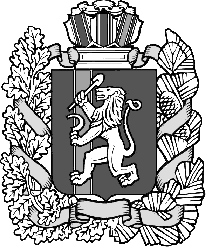 